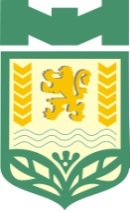 ОБЩИНА “МАРИЦА” – ОБЛАСТ ПЛОВДИВ     Пловдив, бул. “Марица” 57А                                        тел.:   032/ 907 800                                                                                                                             факс: 032/ 95 19 34      e-mail: obshtina@maritsa.org        				           web: www.maritsa.org                                                                                                                            